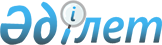 О внесении изменений в постановление акимата города Алматы N 1\11 от 9 января 2003 года "О Дисциплинарном Совете города Алматы", зарегистрированного в Департаменте юстиции города Алматы 22 января 2003 года за N 600, опубликованного в газетах "Алматы Акшамы" и "Вечерний  Алматы" 29 января 2003 года NN 12,13
					
			Утративший силу
			
			
		
					Постановление Акимата города Алматы от 26 августа 2004 года N 3/712. Зарегистрировано Департаментом юстиции города Алматы 27 сентября 2004 года  N 619. Утратило силу постановлением Акимата города Алматы от 7 марта 2006 года N 1/200

      Во исполнение  постановления  Правительства Республики Казахстан от 19 мая 2004 года N 556 "О внесении изменений и дополнений в постановление Правительства Республики Казахстан от 13 декабря 2002 года N 1311 "Некоторые вопросы дисциплинарных советов областей, городов Астаны и Алматы" и  постановления  акимата города Алматы от 9 января 2003 года N 1\11 "О Дисциплинарном Совете города Алматы" и в целях повышения роли Дисциплинарного Совета города Алматы, усиления координации его работы акимат города Алматы,  ПОСТАНОВЛЯЕТ:       1. Внести изменения в  постановление  акимата города Алматы от 9 января 2003 года N 1\11 "О Дисциплинарном Совете города Алматы", зарегистрированного в Управлении юстиции города Алматы 22 января 2003 года за N 510, опубликованного в газетах "Алматы Акшамы" и "Вечерний Алматы" 29 января 2003 года NN 12,13:       - Положение о Дисциплинарном Совете города Алматы изложить в новой редакции (Приложение 1).       2. Вывести из персонального состава Дисциплинарного Совета города Алматы, в связи с поступлением в докторантуру:       Абайдельдинова Тлеухабыл Мусиновича - Заведующего кафедрой трудового права и гражданского процесса Казахского Национального Университета имени Аль-Фараби, доцента, кандидата юридических наук.        Ввести в персональный состав Дисциплинарного Совета города Алматы:        Халикова Калимуллу Халиковича - Заведующего кафедрой судебной власти и уголовного процесса Казахского Национального Университета имени Аль-Фараби, профессора, доктора юридических наук, члена постоянной комиссии по вопросам законности, правопорядка, местного государственного управления и самоуправления маслихата г.Алматы.       Контроль за исполнением постановления оставляю за собой.        Аким города Алматы                 В.Храпунов       Секретарь Акимата                  К. Тажиева 

  Приложение 1 Утверждено 

Постановлением Акимата 

города Алматы 

N 3/712 от 26 августа 2004 год    П О Л О Ж Е Н И Е 

О Дисциплинарном Совете города Алматы         Настоящее Положение определяет статус, полномочия, организацию и порядок деятельности Дисциплинарного Совета города Алматы.  1. Общие положения       1. Дисциплинарный Совет города Алматы (далее - Совет) является консультативно-совещательным органом, деятельность которого координирует, контролирует и проверяет Агентство Республики Казахстан по делам государственной службы (далее - Агентство), рассматривающим вопросы укрепления государственной дисциплины, исполнения антикоррупционного законодательства Республики Казахстан, в том числе Законов Республики Казахстан " О государственной  службе", " О борьбе  с коррупцией" и  "Правил  служебной этики государственных служащих". 

      2. Совет осуществляет свою деятельность в соответствии с  Конституцией  Республики Казахстан, Законами Республики Казахстан, актами Президента Республики Казахстан и Правительства Республики Казахстан, иными нормативно-правовыми документами, настоящим Положением и руководствуется принципами законности, объективности и справедливости.  

    2. Основные задачи Совета       1. Внесение на рассмотрение Акима города, Акимов районов города Алматы, правоохранительных органов и других территориальных государственных органов (далее - государственные органы) и государственных организаций, рекомендаций о привлечении к дисциплинарной ответственности должностных лиц, указанных в пункте 5, раздела 3 настоящего Положения, за нарушение правил служебной этики или совершивших коррупционные и иные нарушения, влекущие дисциплинарную ответственность. 

      2. Выработка для Акима города и руководителей государственных органов рекомендаций и предложений по укреплению государственной дисциплины, соблюдению лицами перечисленными в пункте 5, раздела 3 настоящего Положения, требований антикоррупционного законодательства и Правил служебной этики. 

      3. Рассмотрение поручений Комиссии при Президенте Республики Казахстан по вопросам борьбы с коррупцией и соблюдения служебной этики государственными служащими и обращений граждан, сообщений средств массовой информации, а также сведений, полученных из иных источников, о фактах нарушения антикоррупционного законодательства и Правил служебной этики. 

      4. Внесение на рассмотрение в Агентство предложений, направленных на повышение эффективности организации борьбы с коррупцией и соблюдения Правил служебной этики лицами, перечисленными в пункте 5, раздела 3 настоящего Положения.  

    3. Дисциплинарный Совет города Алматы 

   и его полномочия       1. Совет образуется Акиматом города Алматы и состоит из Председателя и членов Совета, которыми являются депутаты маслихата, представители общественности и руководители территориальных государственных органов. Число членов Совета должно быть нечетным, и не менее 7 человек. 

      2. Председатель Совета назначается на должность и освобождается от должности Акимом города по согласованию с Председателем Агентства и приравнивается к должности заместителя Акима города Алматы. 

      3. Члены Совета осуществляют свои обязанности на общественных началах и участвуют в заседаниях без права замены. 

      4. Совет в пределах своей компетенции вправе: 

      1) заслушивать на своих заседаниях руководителей и должностных лиц государственных органов, их подразделений и аппарата маслихата; 

      2) запрашивать у местных исполнительных, правоохранительных и территориальных государственных органов, аппарата маслихата, а также иных организаций необходимые для выполнения стоящих перед ним задач документы, материалы и информацию; 

      3) истребовать устные и письменные объяснения у лиц, указанных в пункте 5, раздела 3 настоящего Положения; 

      4) вносить предложения руководителям государственных органов о проведении проверок и служебных расследований по фактам нарушения лицами, указанными в пункте 5, раздела 3 настоящего Положения, норм антикоррупционного законодательства и Правил служебной этики; 

      5) привлекать для дачи заключений и организаций проверок экспертов и специалистов, работников государственных органов, научных и специализированных учреждений; 

      6) осуществлять взаимодействие с территориальными органами Агентства по вопросам рассмотрения коррупционных проступков. 

      5. Совет рассматривает дисциплинарные дела в отношении Акимов районов города, административных государственных служащих территориальных подразделений центральных государственных органов и канцелярий местных судов (кроме руководителей и их заместителей), государственных органов, допустивших нарушение антикоррупционного законодательства и Правил служебной этики, а также лиц уполномоченных на выполнение государственных функций и лиц, приравненных к ним, в государственных органах, органах местного самоуправления и государственных организациях или организациях, в уставном капитале которых суммарная доля государственной собственности составляет не менее тридцати пяти процентов, должностных лиц территориальных правоохранительных органов, совершивших коррупционные правонарушения, влекущие дисциплинарную ответственность. Совет не рассматривает дисциплинарные дела в отношении сотрудников органов прокуратуры, национальной безопасности, Службы охраны Президента и Республиканской гвардии.        6. По итогам рассмотрения поручений Комиссии при Президенте Республики Казахстан по вопросам борьбы с коррупцией и соблюдения служебной этики государственными служащими и Агентства, обращений граждан и юридических лиц, а также сообщений средств массовой информации Совет может рекомендовать уполномоченному органу или должностному лицу провести проверку.       7. Возбужденное Председателем Совета дисциплинарное дело должно быть рассмотрено Советом со дня его принятия к производству, в срок до двух недель. 

      До рассмотрения дисциплинарного дела на заседании Совета предварительно в срок до одного месяца его секретариатом проводится проверка, в ходе которой изучаются обстоятельства и сведения, имеющие отношение к делу, истребуются письменные объяснения лиц, привлекаемых к дисциплинарной ответственности, а рассмотрение дисциплинарного дела на заседании Совета проходит, как правило, с их участием.       8. По итогам рассмотрения дисциплинарного дела Совет вправе принять одно из следующих решений:  

      1) рекомендовать Акиму, руководителям государственных органов и государственных организаций наложить соответствующее дисциплинарное взыскание на лиц, указанных в п.5, раздела 3 настоящего Положения; 

      2) направить материалы дисциплинарного дела на рассмотрение компетентного государственного органа или должностного лица для принятия решения по существу; 

      3) прекратить дисциплинарное дело.       9. При наличии в действиях лица, указанного в пункте 5, раздела 3 настоящего Положения, признаков преступления Совет направляет соответствующие документы и материалы в правоохранительные органы для решения вопроса о привлечении данного лица к уголовной ответственности в установленном порядке. О направлении таких материалов и документов в правоохранительные органы Совет информирует Агентство.       10. Государственные служащие и иные лица, указанные в пункте 5, раздела 3 настоящего Положения, не согласные с решением принятым Советом, вправе обжаловать его в соответствии с действующим законодательством Республики Казахстан.  

    4. Председатель Совета       1. Вносит на рассмотрение Акиму города предложения по персональному составу Совета. 

      2. Организует и осуществляет руководство деятельностью Совета. 

      3. Определяет повестки дня заседаний Совета. 

      4. Созывает заседания и председательствует на них. 

      5. Определяет из числа членов Совета докладчика по конкретному вопросу, рассматриваемому на заседании Совета. 

      6. Ежеквартально отчитывается перед Агентством об итогах работы Совета, в том числе о мерах, принятых по коррупционным правонарушениям, совершенных государственными служащими. 

      7. Ежеквартально информирует Акима города об итогах работы Совета. 

      8. Осуществляет иные полномочия, предоставленные ему законодательством Республики Казахстан. 

      9. Председатель Совета и сотрудники Секретариата являются государственными служащими.  

    5. Заседания Совета       1. Считаются правомочными, если на них присутствуют не менее двух третей от общего числа членов Совета.       2. Проводятся по мере необходимости, но не реже одного раза в два месяца.       3. Проводятся открытыми, в случае необходимости, если рассмотрение вопросов затрагивает государственные секреты или по иным мотивам по решению Председателя Совета и по согласованию с Агентством могут проводиться закрытыми.       4. Совет принимает решения простым большинством голосов от числа присутствующих на заседании членов Совета. При равенстве голосов голос председательствующего является решающим. В отсутствие Председателя Совета, по его поручению, на заседаниях председательствует один из членов Совета.  

    6. Секретариат Дисциплинарного Совета         1. Рабочим органом Совета является его Секретариат, который формируется за счет общей численности аппарата Акима. Численность Секретариата устанавливается Акимом по предложению Председателя Агентства.       2. Секретарем Совета является заведующий Секретариатом Совета, который приравнивается к должности заведующего отделом аппарата Акима города Алматы.       3. Сотрудники Секретариата назначаются и освобождаются от должности в соответствии с законодательством о государственной службе.        4. Рабочий орган Совета в пределах своей компетенции по распоряжению Председателя Совета проводит проверки, готовит материалы для рассмотрения дисциплинарных дел в отношении лиц, указанных в п.5 раздела 3 настоящего Положения, и осуществляет иные функции по обеспечению деятельности Совета.       5. Материально-техническое, организационное и информационно-аналитическое обеспечение деятельности Совета и его Секретариата осуществляется аппаратом Акима города Алматы, за счет ассигнований, предусмотренных в местном бюджете на содержание исполнительных органов.        Секретарь акимата                К. Тажиева 
					© 2012. РГП на ПХВ «Институт законодательства и правовой информации Республики Казахстан» Министерства юстиции Республики Казахстан
				